Distanza fra due punti sul piano cartesiano. Verifica 1. In un riferimento cartesiano sono dati i punti A(–1, 2) e B(–5, –2). Risolvi i seguenti quesiti:a. Calcola qui sotto la distanza AB.AB = ………………………………………………………………………………………..b. Nello stesso riferimento è dato anche il punto C(–1, 4); calcola qui sotto la distanza BC.BC =…………………………………………………………………………………………c. In quanti e quali modi puoi calcolare la distanza AC?……………………………………………………………………………………………….…………………………………………………………………………………………………….…………………………………………………………………………………………………….……d. Calcola il perimetro p del triangolo ABC. p = …………e. Disegna nel riferimento cartesiano qui sotto il triangolo ABC. 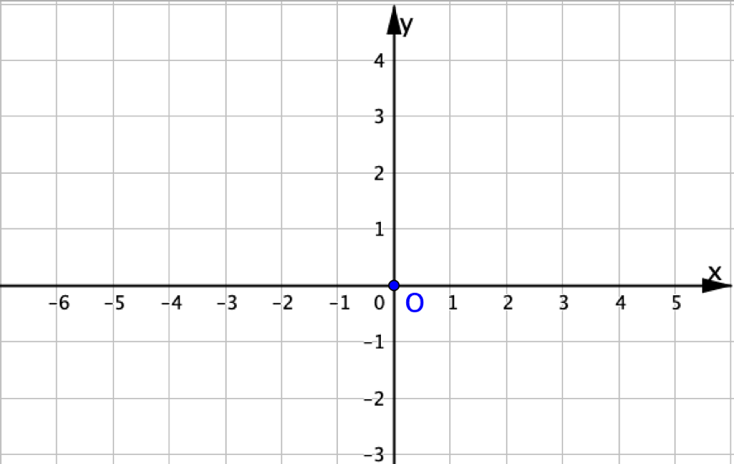 2. Sono dati i punti D(–4, –2) , E(2, 0) ed F(–2, 2). Risolvi i seguenti quesiti:a. Rappresenta il triangolo DEF nel riferimento cartesiano qui sotto. 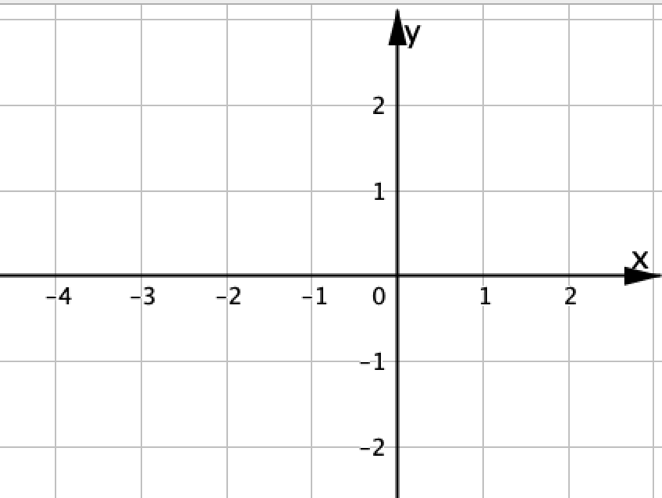 b. Verifica se il triangolo DEF è isoscele.…………………………………………………………………………………………………………………………………………………………………………………………………………...c. Verifica se il triangolo DEF è rettangolo.……………………………………………………………………………………………………...……………………………………………………………………………………………………...d. Calcola l’area S del triangolo DEF……………………………………………………………………………………………………...